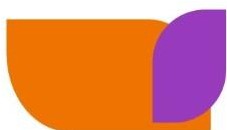 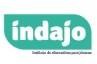 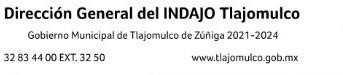 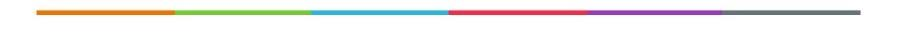 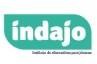 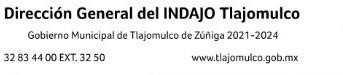 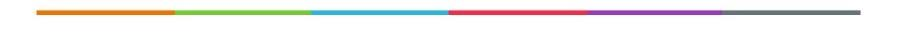 Agenda de actividades Dirección General del Instituto de Alternativas para Jóvenes del Municipio de Tlajomulco de Zúñiga, Jal.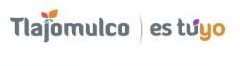 NOVIEMBRE 2023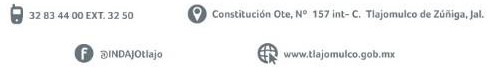 DOMINGOLUNESMARTESMIÉRCOLESJUEVESVIERNESSÁBADO 12    3    4Visita a La Base El ValleReunion Coordinacion ComunitariaReunion Coordinacion FormativaDOMINGOLUNESMARTESMIÉRCOLESJUEVESVIERNESSÁBADO 567891011Reunion  equipo operativo Reunion Jefes de Area          Charla Gobierno AbiertoReunion con emprendedores Reunion INDAJO-ARDENComite de adquisiciones           Reunion Coordinacion Formativa    DOMINGOLUNESMARTESMIÉRCOLESJUEVESVIERNESSÁBADO 12131415161718Reunion Jefes de area Visita La Base El Valle Protocolo CMVEForo CMVE                    Inauguracion del comedor en el CMVEReunion DIF                      DOMINGOLUNESMARTESMIÉRCOLESJUEVESVIERNESSÁBADO 19202122232425Junta de Gobierno                 Charla Fentanilo Desafio para la Salud Publica Entrega de procesos administrativos           Visita La Base El ValleJunta de Gobierno                 Charla Fentanilo Desafio para la Salud Publica Entrega de procesos administrativos           Visita La Base El ValleJunta de Gobierno                 Charla Fentanilo Desafio para la Salud Publica Entrega de procesos administrativos           Visita La Base El ValleDOMINGOLUNESMARTESMIÉRCOLESJUEVESVIERNESSÁBADO 2627282930Visita La Base El ValleReunion con area juridica de INDAJOReunion Jefes de AreaReunion para procesos de licitaciones